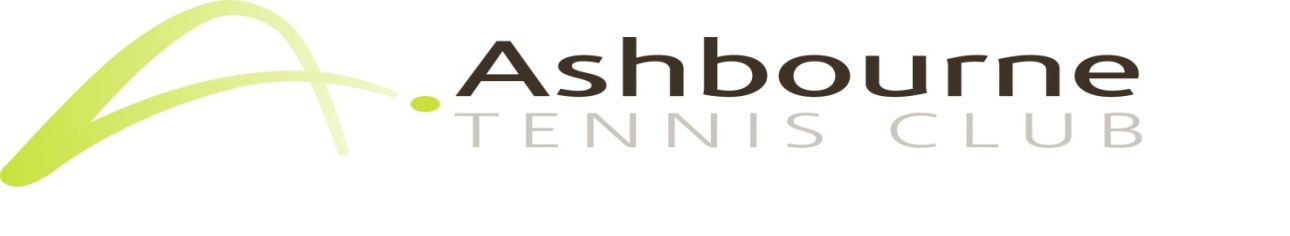 Peak Gateway Leisure Park, Moor Lane, Ashbourne DE6 1NA	    www.ashbournetennis.org.ukREGISTRATION FORM - 2021 SEASONAnnual Subscriptions for membership season 1st April 2021 to 31st March 2022NOTE:  All subscriptions are due for payment by 30 April 2021.  An extra £10 penalty is to be paid in addition to the annual subscription by any existing adult member who fails to pay by this date. Address:	………………………………………………………….………..........................................................		……………………………………………………………………..... Postcode: ..................................Home Tel. No.  ………………………………………  Email address:  ………………................………………………New members will receive an invitation to become a British Tennis Member (BTM) at no charge. This has added benefits.We take Safeguarding and Data Protection very seriously. The relevant policies can be found on our website -www.ashbournetennis.org.uk/Policies-and-Procedures/For junior members only, the consents and emergency contact details overleaf MUST be completedTotal Fees enclosed £ ..............  Signature: ...........................................  Date: …………………….......Please return completed form with appropriate payment to the Membership Secretary, David Longworth, 16 Hermitage Close, Ashbourne, Derbyshire DE6 1TG.  Please make cheques payable to Ashbourne Tennis Club. BACS Payments: - Account No. 51559968 Sort Code: 30-80-95.For all members 16 and under - Medical Information and Parental Consent(To be completed by PARENT or GUARDIAN)Name of Child:	..............................................................Details of any long term illnesses / injuries / other medical conditions:(If none, state None):.................................................................................................................................Details of any known allergies to any drugs: ..............................................................Emergency Contact 1	Name:   .........................................................		Relationship:   ...............................Contact Tel No.   .........................................		2nd Contact No. ............................Emergency Contact 2	Name:   .........................................................		Relationship:   ...............................Contact Tel No.   .........................................		2nd Contact No. ............................I consider the above named child to be physically fit and capable of full participation and agree to notify the Club of any changes to the medical information provided.  In the event of any injury, I understand that all reasonable steps will be made to contact me and to deal with the situation appropriately and I hereby give my permission for any Club coach or first aider to obtain emergency medical treatment on my behalf.Photography:  In some environments it is impossible to control photography by external parties.  However, I am aware that there may be times that photographs may be taken by approved persons of Ashbourne Tennis Club.  Such images will only be used for press/publicity purposes, including in local press articles, other promotional articles (including flyers) and the Club's website and social media posts.  I hereby give my consent for the above named child to feature in such images.Parent / guardian name (please print):   ..........................................................Parent / guardian signature:   		    ..........................................................	Date:	………………………....…………… Type of membershipAnnual SubscriptionNotesAdult - tennis£80Adult - social only£10Gives entitlement to vote at AGM Full-time student £20As at 1 April 2021Junior (under 8)£15As at 1 April 2021Junior (8 to 17)£20As at 1 April 2021Family£160Covers 2 adults and 2 children (Being full-time students or juniors).  Full nameDate of BirthMobile Number Membership TypeBTM No. **(if known)